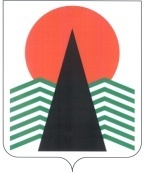  Администрация Нефтеюганского районаМуниципальная комиссияпо делам несовершеннолетних и защите их правПОСТАНОВЛЕНИЕ №28 25 апреля 2019 года, 10 – 15 ч. г. Нефтеюганск, 3мкрн., д. 21, каб. 430зал совещаний администрации Нефтеюганского района,(сведения об участниках заседания указаны в протоколе №21 заседания МКДН и ЗП Нефтеюганского района)О результатах анализа за I квартал 2019 года показателей: - выявления детей, оставшихся без попечения родителей, по причинам лишения либо ограничения их родителей в родительских правах; - отказа родителей от детей в родильных домах; - отказа родителей забрать своих детей из организаций, в которые они были временно помещены; - возвратов детей – сирот и детей, оставшихся без попечения родителей, из замещающих семей	 Во исполнение пункта 1.1.1. протокола совещания в режиме видеоконференцсвязи по вопросам эффективности деятельности органов и учреждений системы профилактики безнадзорности и правонарушений несовершеннолетних по профилактике социального сиротства, организации сопровождения замещающих семей от 11.04.2019 (15-Исх-5369 от 17.04.2019), рассмотрев анализа за I квартал 2019 года  показателей  выявления детей, оставшихся без попечения родителей, по причинам лишения либо ограничения их родителей в родительских правах; отказа родителей от детей в родильных домах; отказа родителей забрать своих детей из организаций, в которые они были временно помещены; возвратов детей – сирот и детей, оставшихся без попечения родителей, из замещающих семей, подготовленный отделом по опеке и попечительству администрации Нефтеюганского района, муниципальная комиссия установила:	В 1 квартале 2019 года отделом по опеке и попечительству выявлено трое несовершеннолетних детей из одной семьи, родители которых ограничены в родительских правах. С семьей Л. была  организована индивидуальная  профилактическая работа  с 13.08.2015 в связи с ненадлежащим исполнением родительских обязанностей в отношении  троих несовершеннолетних детей, выразившееся в том, что родители злоупотребляли спиртными напитками, не работали, не заботились о нравственном воспитании, обучении и бытовом  устройстве детей. С семьей проводили индивидуальную профилактическую работу следующие органы и учреждения системы профилактики безнадзорности и правонарушений несовершеннолетних: бюджетное учреждение Ханты-Мансийского автономного округа - Югры «Нефтеюганский районный комплексный центр социального обслуживания населения», ОМВД России по Нефтеюганскому району, бюджетное учреждение Ханты - Мансийского автономного округа - Югры «Нефтеюганская районная больница», бюджетное учреждение Ханты-Мансийского автономного округа - Югры  «Нефтеюганский районный реабилитационный центр», Департамент культуры и спорта, НР МОБУ «Обь-Юганская СОШ», казенное учреждение Ханты-Мансийского автономного округа - Югры «Нефтеюганский центр занятости населения». В связи с  отсутствием положительных изменений в семейной ситуации  ранее принимались решения о продолжении индивидуальной профилактической работы с семьей и утверждении новых межведомственных индивидуальных программ реабилитации – 17.03.2016, 15.09.2016, 16.03.2017, 21.09.2017, 29.03.2018. 	Специалистами, участвующими в проведении индивидуальной профилактической работы принимались меры к изменению ситуации в семье, но устранить социально опасное состояние не удалось в связи с тем, что родители не проявляли заинтересованности в преодолении сложившейся ситуации, не предприняли попыток наладить быт семьи, не трудоустроились, продолжали злоупотреблять спиртными напитками. В связи с тем, что ситуация в семье ухудшилась, 08.06.2018 сотрудниками полиции по акту выявленных безнадзорных несовершеннолетние дети семьи Л. были помещены в Нефтеюганскую окружную клиническую больницу им. В.И.Яцкив,  далее  28.06.2018  специалистами отдела по опеке и попечительству  помещены в бюджетное учреждение Ханты-Мансийского автономного округа - Югры «Нефтеюганский центр семье и детям», 27.09.2018 на заседании территориальной комиссии  было принято решение о подготовке искового заявления об ограничении родителей в родительских правах.Решением Нефтеюганского районного суда от 12.12.2018 по иску отдела по опеке и попечительству  родители ограничены в родительских правах в отношении троих детей,  15.01.2019 решение суда вступило в законную силу,  дети устроены в приемную семью на территории района.	За аналогичный период 2018 года детей по причинам лишения либо ограничения  их родителей в родительских правах, не было выявлено. 	Отказов родителей от детей в родильных домах, отказов родителей забрать своих детей из организаций, в которые они были временно помещены, возвратов детей-сирот и детей, оставшихся без попечения родителей, из замещающих семей на текущий период 2019 года и в 2018 году, не  зарегистрировано.	 С целью  принятия дополнительных мер, направленных на профилактику   социального сиротства, муниципальная комиссия по делам несовершеннолетних и защите их прав Нефтеюганского района п о с т а н о в и л а:	 1.  Информацию о результатах анализа за I квартал 2019 года показателей: выявления детей, оставшихся без попечения родителей, по причинам лишения либо ограничения их родителей в родительских правах; отказа родителей от детей в родильных домах; отказа родителей забрать своих детей из организаций, в которые они были временно помещены; возвратов детей – сирот и детей, оставшихся без попечения родителей, из замещающих семей принять к сведению.	Срок: 25 апреля 2019 года.	2.   Отделу по опеке и попечительству администрации Нефтеюганского района (В.В.Лобанкова) во взаимодействии с органами и учреждениями системы профилактики безнадзорности и правонарушений несовершеннолетних организовать проведение совещания социальных педагогов образовательных организаций  по вопросам выявления семей, находящихся в социально-опасном положении, определению угроз безопасности для ребенка, факторов уязвимости ребенка и риска жестокого обращения с ним.	Срок: до 15 октября 2019 года.	3. Контроль за исполнением постановления возложить на заместителя председателя муниципальной комиссии по делам несовершеннолетних и защите их прав Нефтеюганского района.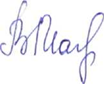 Председательствующий                                            В.В.Малтакова 